 Na de zomervakantie       Elke ochtend en elke middag 1 of 2 activiteiten van De SchrijfladderNa de kerstvakantie          Elke ochtend en elke middag 1 of 2 activiteiten van De Schrijfladder Na de meivakantie          Elke ochtend en elke middag 1 of 2 activiteiten van De Schrijfladder SchoolweekVoorbereidend schrijven,Cijferpret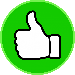 Voorbereidend schrijven ThematischTussendoortjes: Klaar voor de Start! + Eén op één activiteitenFijne motoriek ontwikkelen1Zie Thematisch!Eerste schoolweek VakantieKlaar voor de start - ActiefHandengym - Zonder materiaal2Schrijfvoorbereiding -Op andere manieren 1ZomerKlaar voor de start - RustgevendHandengym - Met materiaal 1  3Schrijfvoorbereiding -Op andere manieren 1ZomerEén op één - Zonder materiaal Handengym - Met materiaal 24Schrijfvoorbereiding -Op andere manieren 2SpelenKlaar voor de start - ActiefHandengym - Circuit5Schrijfvoorbereiding -Op andere manieren 2SpelenKlaar voor de start - RustgevendCijferpret - Op andere manieren 16Schrijfvoorbereiding -Op andere manieren 3HerfstEén op één - Met materiaalHandengym - Zonder materiaal7Schrijfvoorbereiding -Op andere manieren 3HerfstKlaar voor de start - ActiefHandengym - Met Nova8Schrijfvoorbereiding -Op andere manieren 4Dierendag (4 oktober)Klaar voor de start - RustgevendHandengym - Circuit9Schrijfvoorbereiding -Op andere manieren 4Dieren en dino`sEén op één - Zonder materiaalHandengym - Met materiaal 110Schrijfvoorbereiding -Op andere manieren 1CircusKlaar voor de start - ActiefCijferpret - Op andere manieren 211Schrijfvoorbereiding -Op andere manieren 1CircusKlaar voor de start - RustgevendHandengym - Met materiaal 2 12Schrijfvoorbereiding -Op andere manieren 2SintEén op één - Met materiaalHandengym - Circuit13Schrijfvoorbereiding -Op andere manieren 2SintKlaar voor de start - ActiefCijferpret - Op andere manieren 314Schrijfvoorbereiding -Op andere manieren 3SintKlaar voor de start - RustgevendHandengym - Zonder materiaal15Schrijfvoorbereiding -Op andere manieren 3KerstEén op één - Zonder materiaalHandengym - Met Nova16Schrijfvoorbereiding -Op andere manieren 4KerstKlaar voor de start - ActiefHandengym - Circuit17Schrijfvoorbereiding -Op andere manieren 4KerstKlaar voor de start - RustgevendHandengym - Met materiaal 1SchoolweekCijferpret, BlokletterpretVoorbereid. schrijven ThematischTussendoortjes: Klaar voor Start + 1 op 1 act.Fijne motoriek ontwikkelen1Schrijfvoorbereiding -Op andere manieren 1Oudjaar - NieuwjaarDrie KoningenEén op één - Met materiaalHandengym - Zonder materiaal2Schrijfvoorbereiding -Op andere manieren 1WinterKlaar voor de start - ActiefHandengym - Met materiaal 23Schrijfvoorbereiding -Op andere manieren 2WinterKlaar voor de start - RustgevendHandengym - Circuit4Schrijfvoorbereiding -Op andere manieren 2VervoerEén op één - Zonder materiaalHandengym – Zonder materiaal5Schrijfvoorbereiding -Op andere manieren 3VervoerKlaar voor de start - ActiefHandengym - Met materiaal 16Schrijfvoorbereiding -Op andere manieren 3CarnavalKlaar voor de start - RustgevendHandengym - Zonder materiaal7Schrijfvoorbereiding -Op andere manieren 4CarnavalEén op één - Met materiaalHandengym - Circuit8Schrijfvoorbereiding -Op andere manieren 4LichaamKlaar voor de start - ActiefHandengym - Met materiaal 29Schrijfvoorbereiding -Op andere manieren 1ZiekKlaar voor de start - RustgevendHandengym - Met Nova10Schrijfvoorbereiding -Op andere manieren 1BloemenEén op één - Zonder materiaalHandengym - Zonder materiaal11Cijferpret - 
Aanleren op papierBloemenKlaar voor de start - ActiefHandengym - Circuit12Cijferpret - 
Aanleren op papierLenteKlaar voor de start - RustgevendHandengym - Met materiaal 1 13Cijferpret - 
Aanleren op papierLenteEén op één - Met materiaalHandengym - Zonder materiaal14Cijferpret - 
Aanleren op papierPasenKlaar voor de start - ActiefHandengym - Met materiaal 2 15Schrijfvoorbereiding -Op andere manieren 2PasenKlaar voor de start - RustgevendHandengym - Circuit16Schrijfvoorbereiding -Op andere manieren 2BeroepenEén op één - Zonder materiaalHandengym - Met Nova17Schrijfvoorbereiding -Op andere manieren 3Koningsdag (27 april)Koningsspelen (22 april)Klaar voor de start - ActiefHandengym - Met materiaal 1 SchoolweekCijferpret, BlokletterpretVoorbereid. schrijven ThematischTussendoortjes: Klaar voor Start + 1 op 1 act.Fijne motoriek ontwikkelen18Schrijfvoorbereiding -Op andere manieren 3Moederdag (8 mei)Moedertje en vadertjeKlaar voor de start - RustgevendHandengym - Zonder materiaal19Cijferpret - 
Op andere manieren 1BouwenEén op één - Met materiaalHandengym - Circuit20Cijferpret - 
Op andere manieren 1BouwenKlaar voor de start - ActiefHandengym - Met materiaal 2 21Cijferpret - 
Op andere manieren 2VormenKlaar voor de start - RustgevendHandengym - Circuit22Cijferpret - 
Op andere manieren 2VormenEén op één - Zonder materiaalHandengym - Met Nova23Blokletterpret op andere manieren 1SportenKlaar voor de start - ActiefHandengym - Met materiaal 1 24Blokletterpret op andere manieren 1Vaderdag (19 juni)Vadertje en moedertjeKlaar voor de start - RustgevendHandengym - Zonder materiaal25Blokletterpret op andere manieren 2SportenEén op één - Met materiaalHandengym - Circuit26Blokletterpret op andere manieren 2VakantieKlaar voor de start - ActiefHandengym - Met materiaal 2 27Schrijfvoorbereiding -Op andere manieren 3VakantieKlaar voor de start - RustgevendHandengym - Zonder materiaal 